  Рациональное питание обучающихся - одно из условий создания здоровьесберегающей среды в общеобразовательных учреждениях, снижения отрицательных эффектов и последствий функционирования системы образования. Недостаточное поступление питательных веществ в детском возрасте отрицательно сказывается на показателях физического развития, заболеваемости, успеваемости, способствует проявлению обменных нарушений и хронической патологии. Важнейшим условием для поддержания здоровья, высокой работоспособности и выносливости человека является полноценное и правильное питание. Именно поэтому, социальным педагогом Бейсекеевой З.Р. и классными  руководителями с 6 по 11  декабря 2021 года проходила а  декада «Школа- территория здорового питания». Цели:1. Совершенствование системы питания.2. Формирование у детей и подростков ценностного отношения к основам культуры питания.Задачи:1. Расширение знаний детей о правилах питания, направленных на сохранение и укрепление здоровья, формирование готовности соблюдать эти правила.2. Формирование навыков правильного питания как составной части здорового образа жизни.3. Предупреждение заболеваний и сохранение здоровья школьников.4. Просвещение педагогов и родителей в вопросах организации правильного питания.      В 1-5 классах прошли классные часы на темы  «Овощи и фрукты- полезные продукты» , «Вредные продукты». 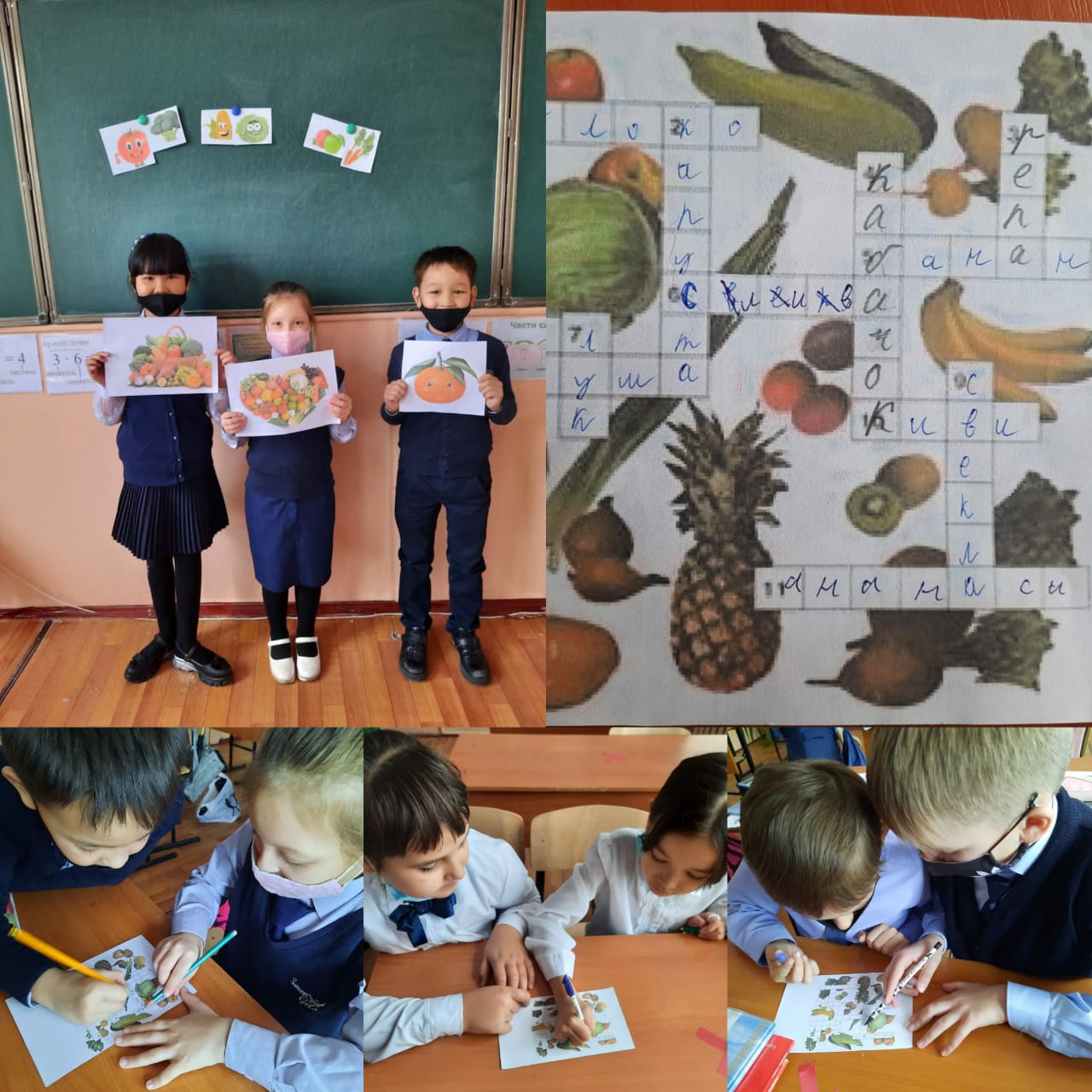 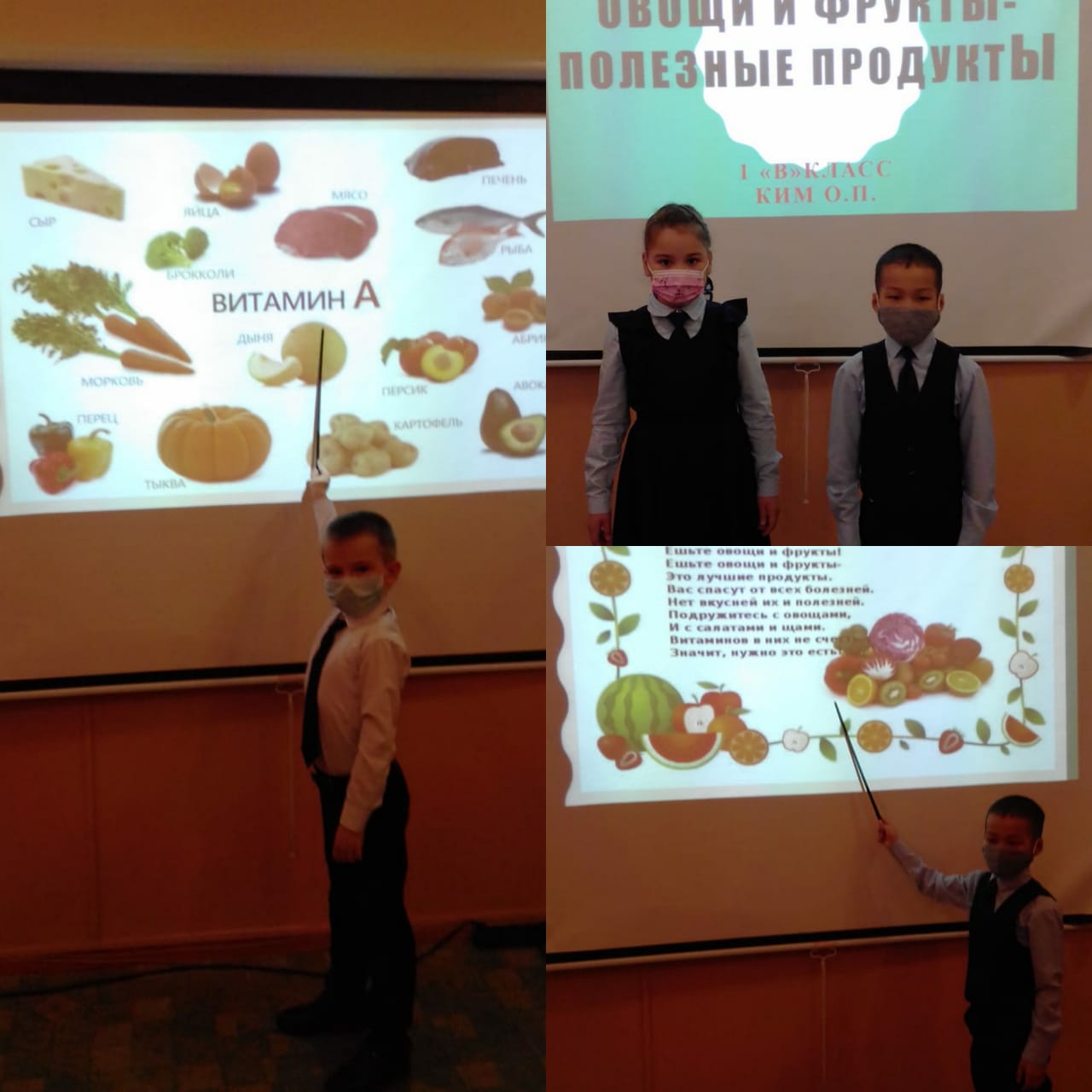 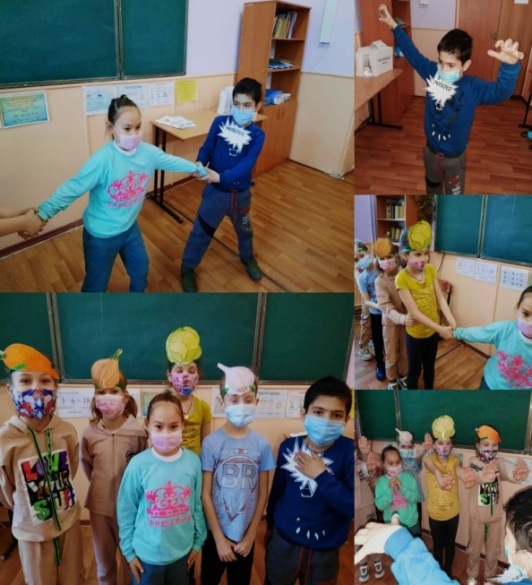 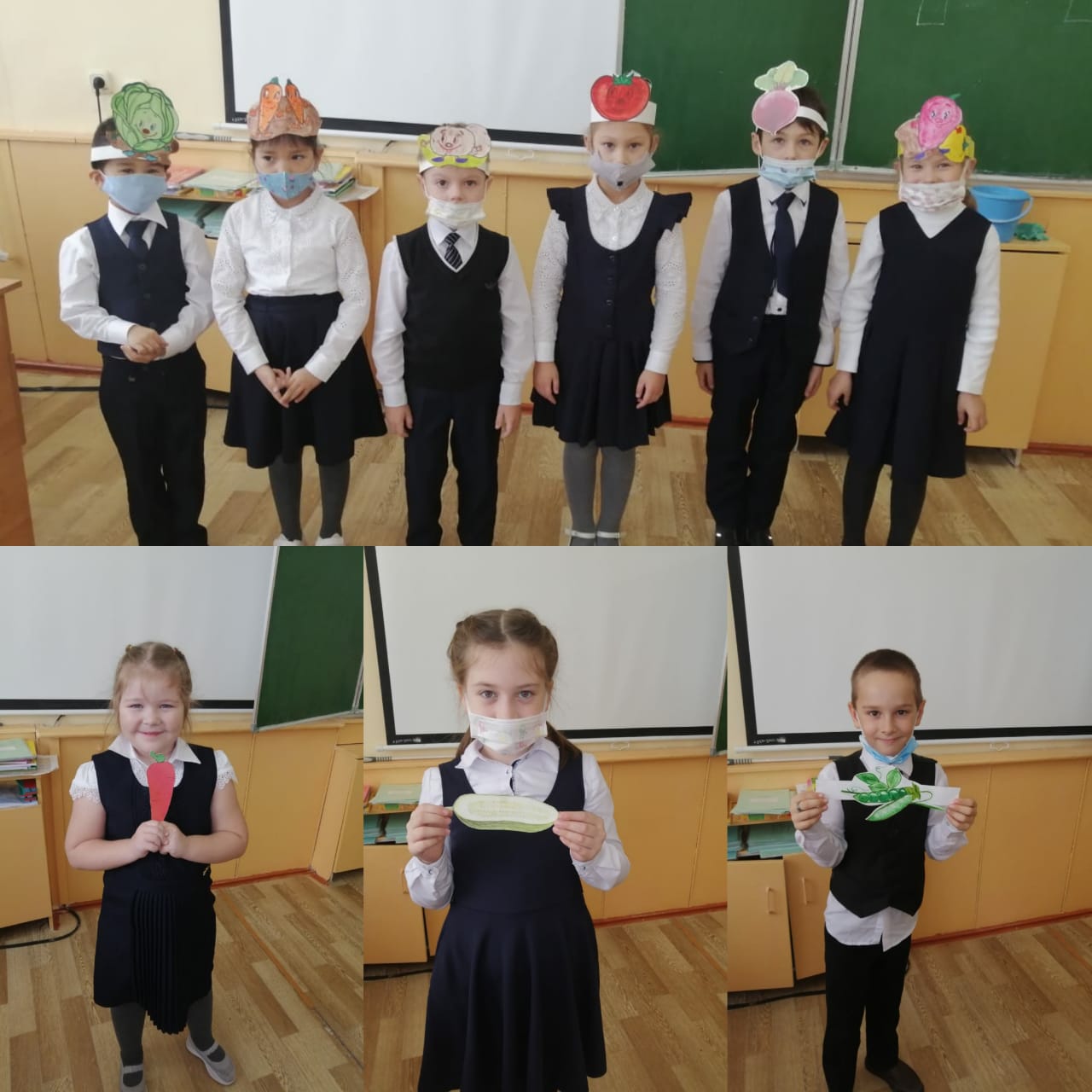 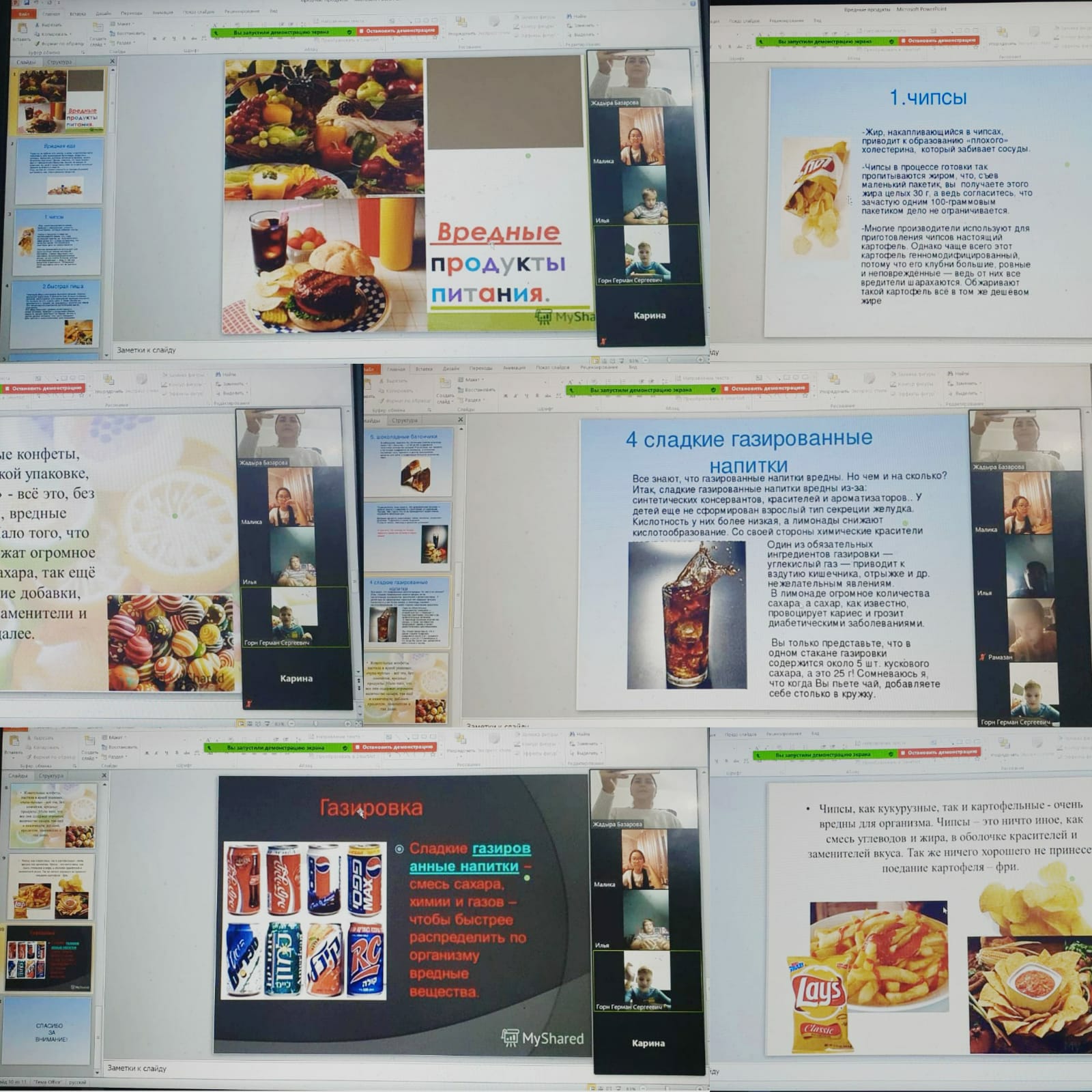 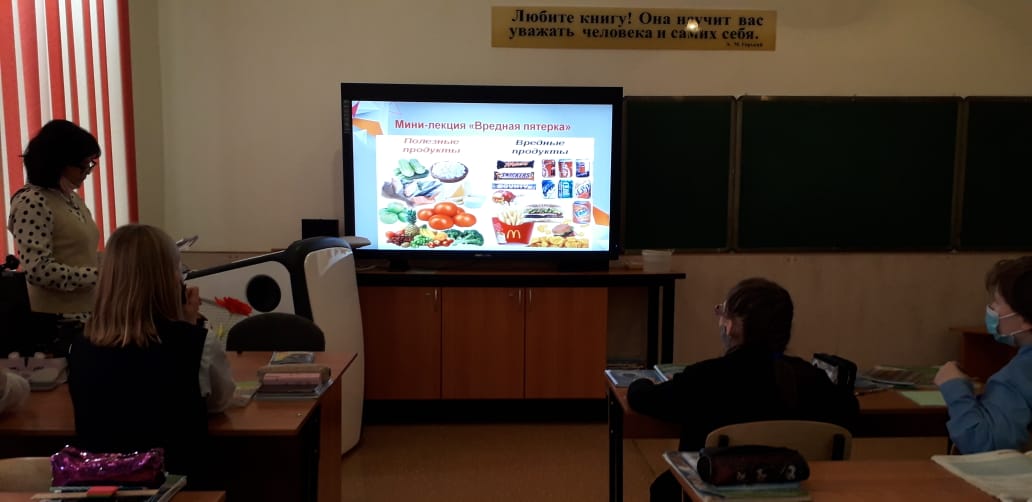 Социальным педагогом Бейсекеевой З.Р.  среди учащихся 2-х классов прошла акция «Подари другу витамины». Цель:  познакомить детей с разнообразием фруктов, ягод и овощей-основными источниками витаминов и минеральных веществ ; их значением для организма; формировать сознательное отношение детей к здоровой пище.Ребята обменялись фруктами. 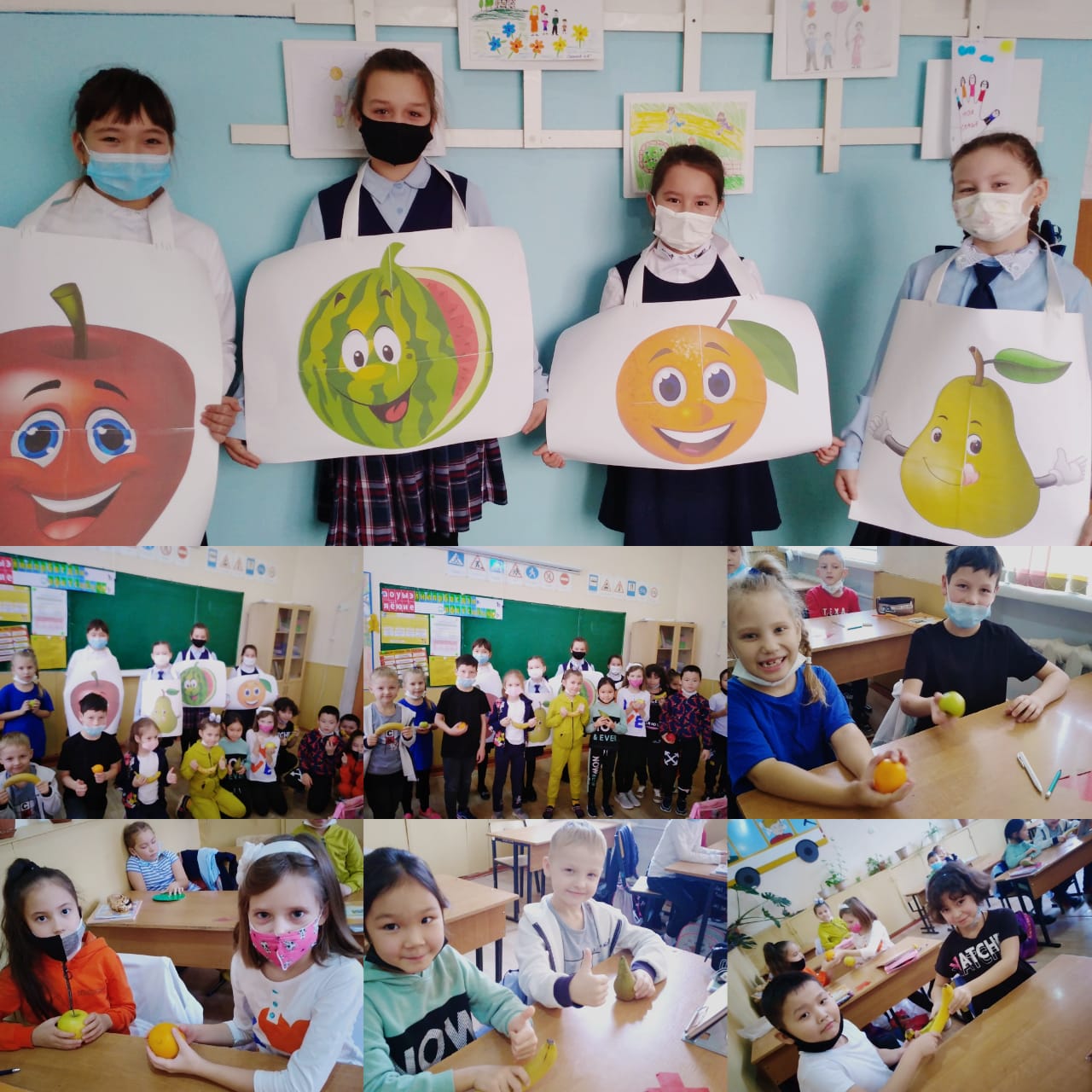 В 6-х классов  прошел конкурс защиты агитационных плакатов на тему: « Где живут витамины?». Участники   постарались  изложить свою точку зрения насчет правильного питания. Плакаты получились яркие, содержательные.  В своих  работах участники   знакомят  с важнейшими правилами правильного питания: пятиразовое питание, употребление разнообразных пищевых продуктов, фруктов и овощей, молочных продуктов, ограничение соли, запрет на чипсы, сухарики, жареных продуктов и многое другое. Можно предотвратить все заболевания гораздо раньше, и для этого не потребуется каких-то сверхъестественных усилий. Нужно всего лишь вести здоровый образ жизни и правильно питаться!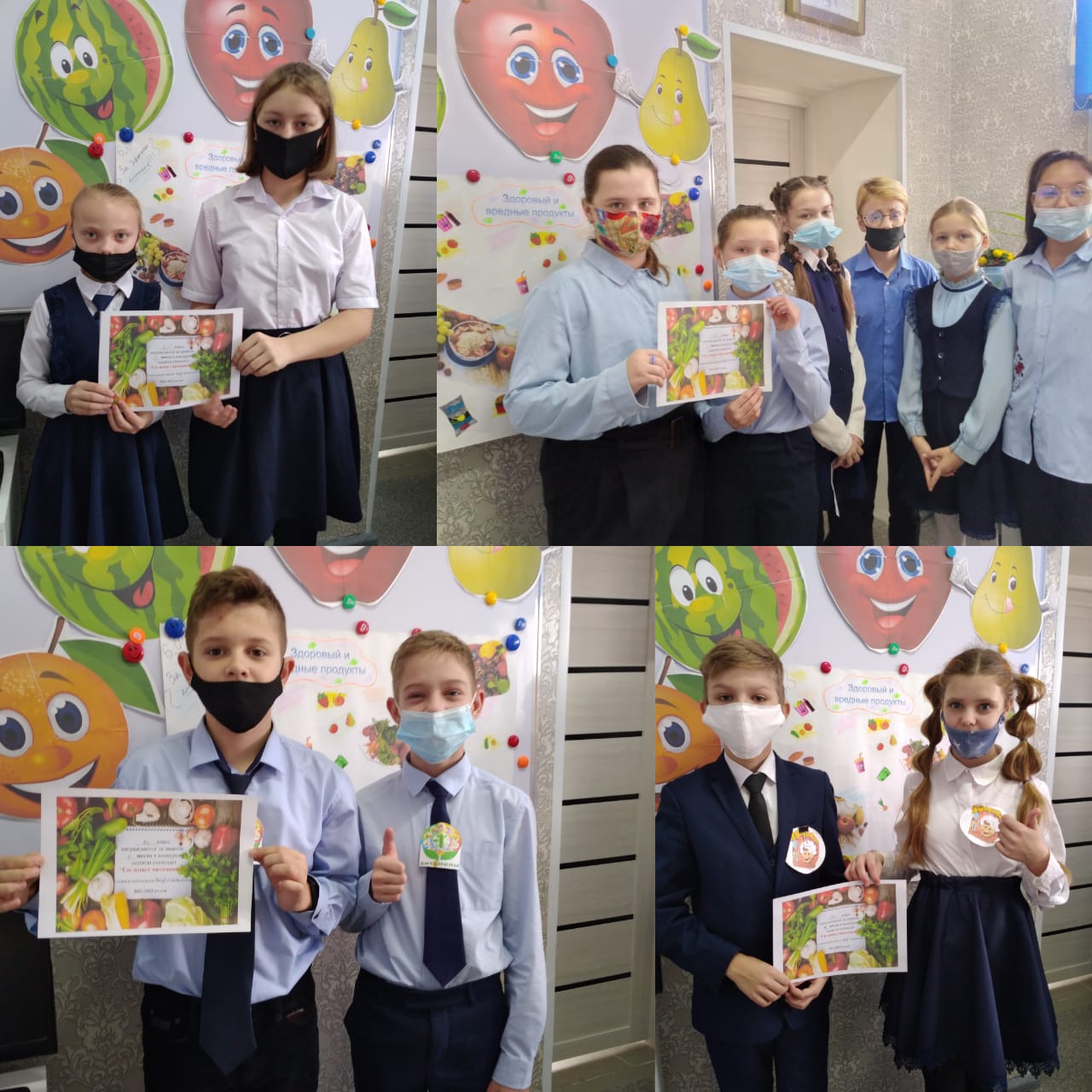 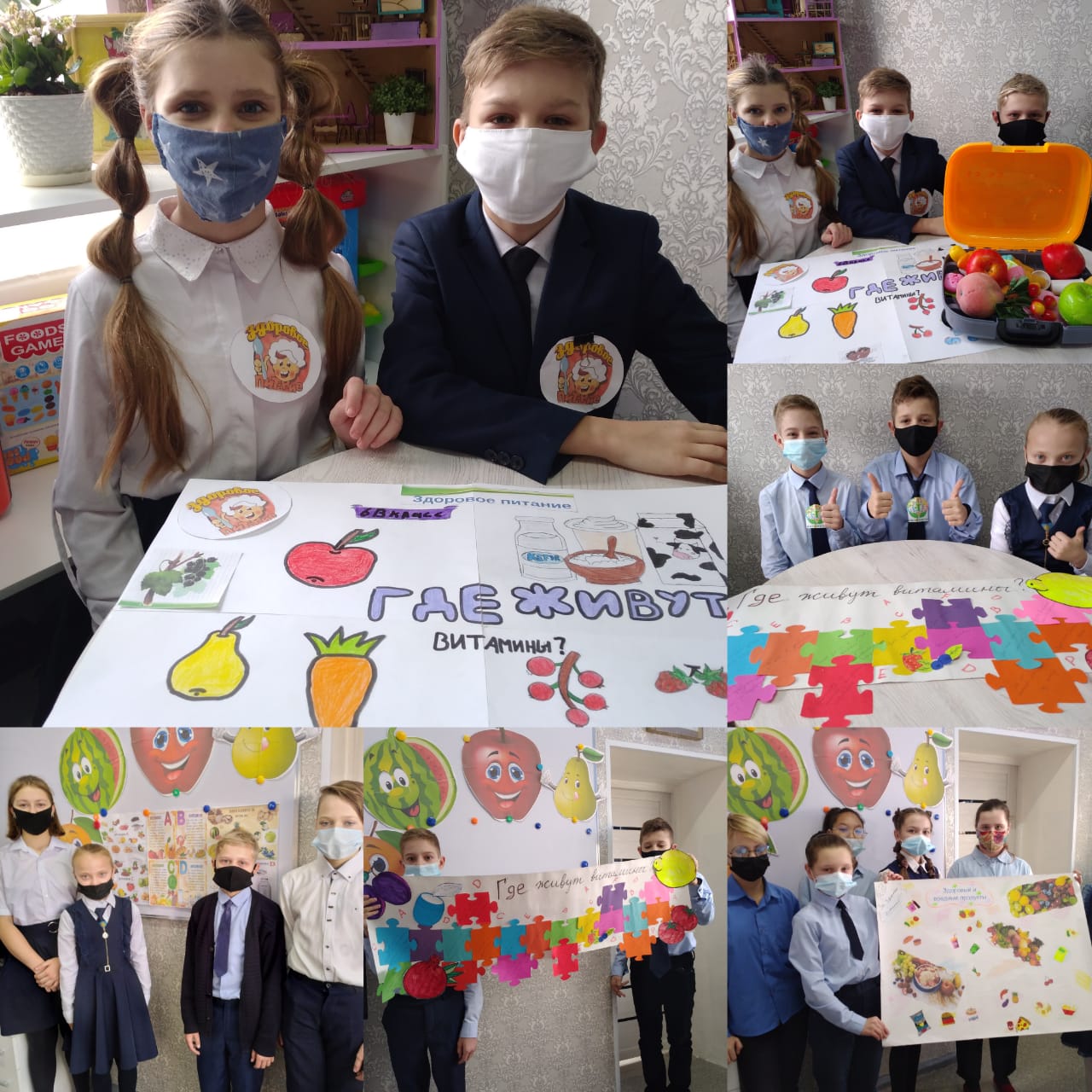 8 декабря 2021 года в рамках декады «Школа- территория здорового питания» социальным педагогом Бейсекеевой З.Р. среди учащихся 6-х классов проведена беседа  на тему «Фаст-фуд- вред или польза» , входе которой  учащимся разъяснила   основы правильного питания, о вреде фаст-фуда  на организм человека. Цель: 1.Формирование у детей ясных представлений о продуктах, приносящих вред и пользу организму, об организации здорового питания. 2. Воспитание у детей культуры питания, осознания ими здоровья как главной человеческой ценности.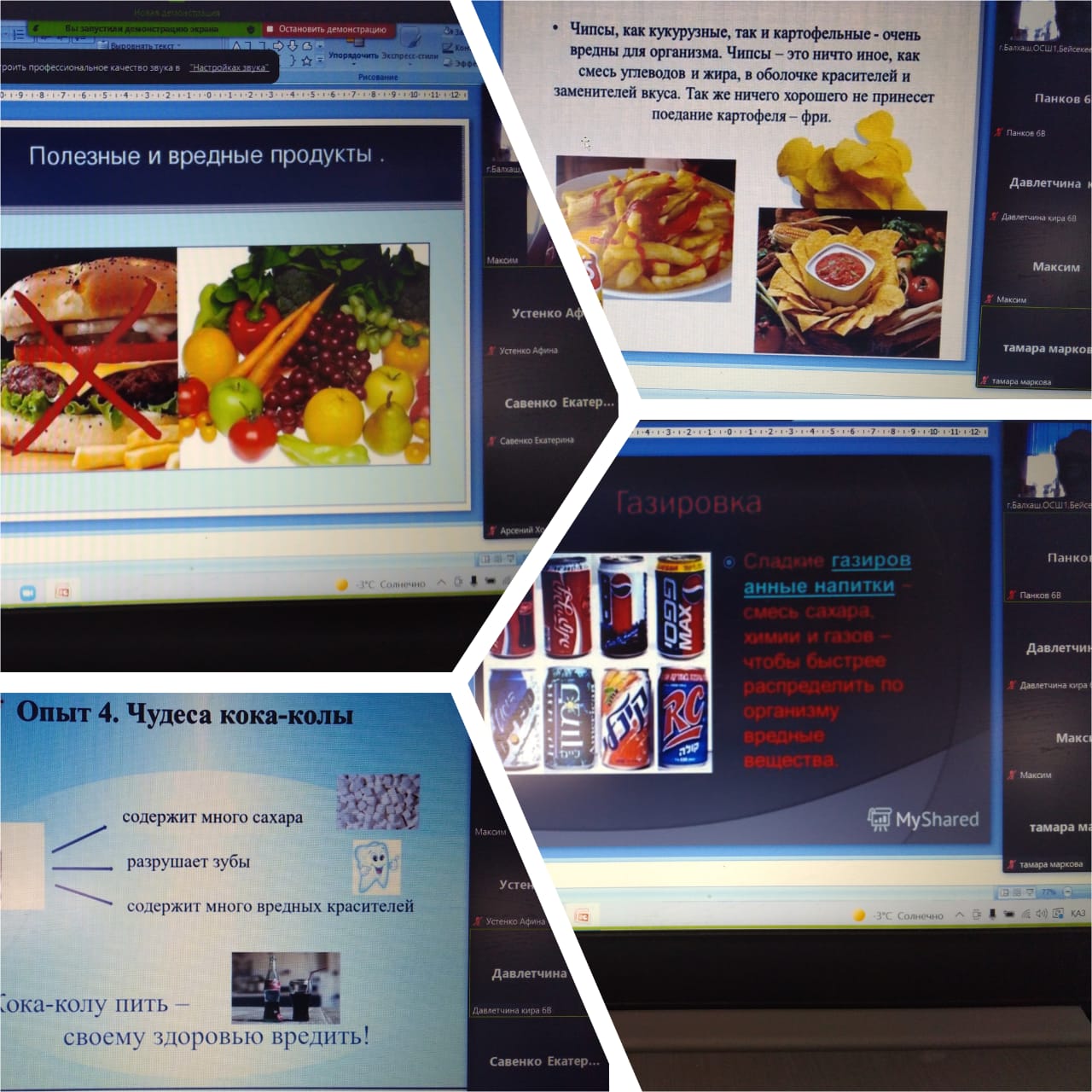 Социальным педагогом Бейсекеевой З.Р.  организована акция «Правила здорового питания» , в ходе которой родителям  учащихся розданы  были буклеты. Цель: способствовать просвещению родителей в вопросах сохранения здоровья детей через правильное питание.Задачи:Формирование у родителей представления о значимости правильного питания детей как составной части культуры здоровья.Воспитывать ответственное отношение родителей к здоровью детей.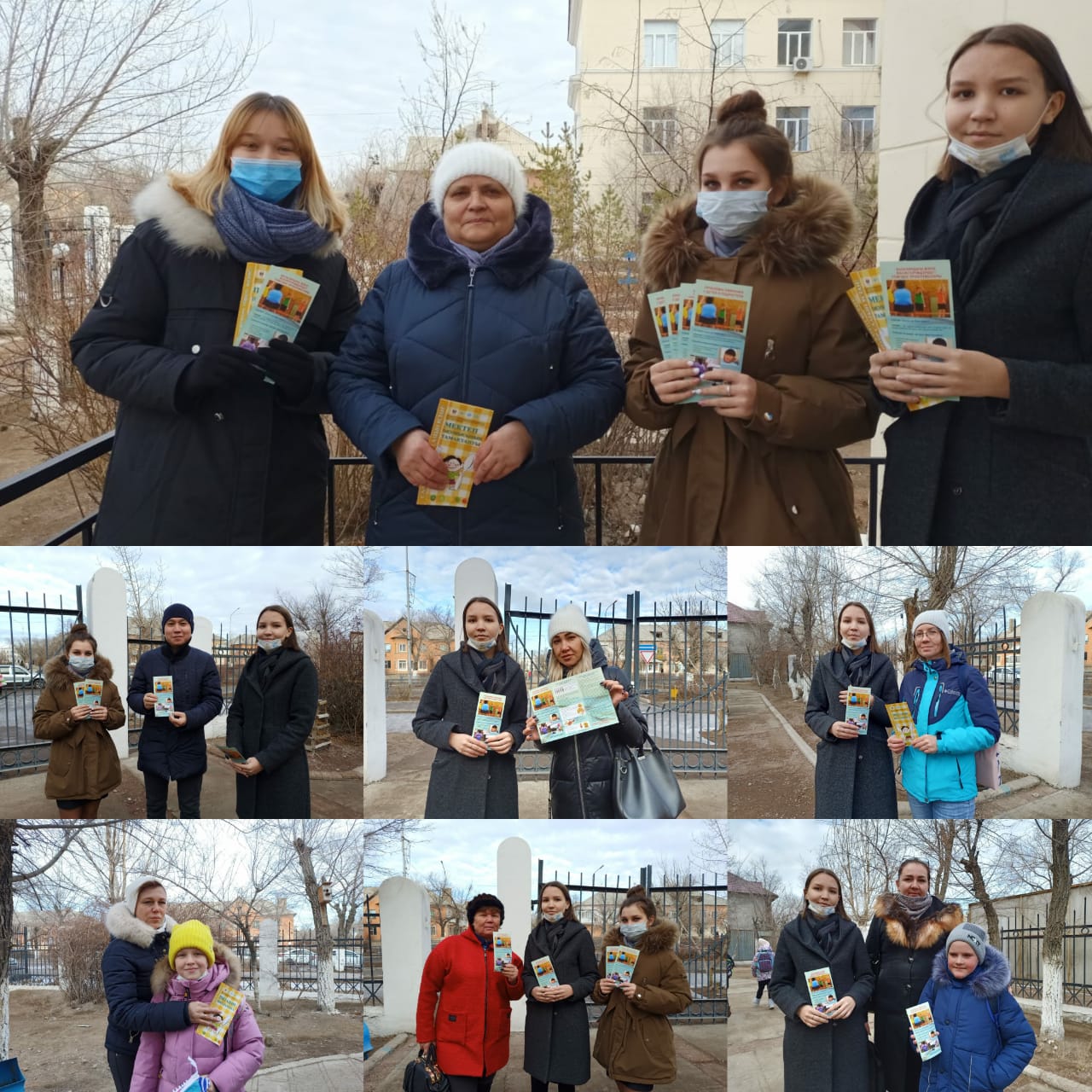 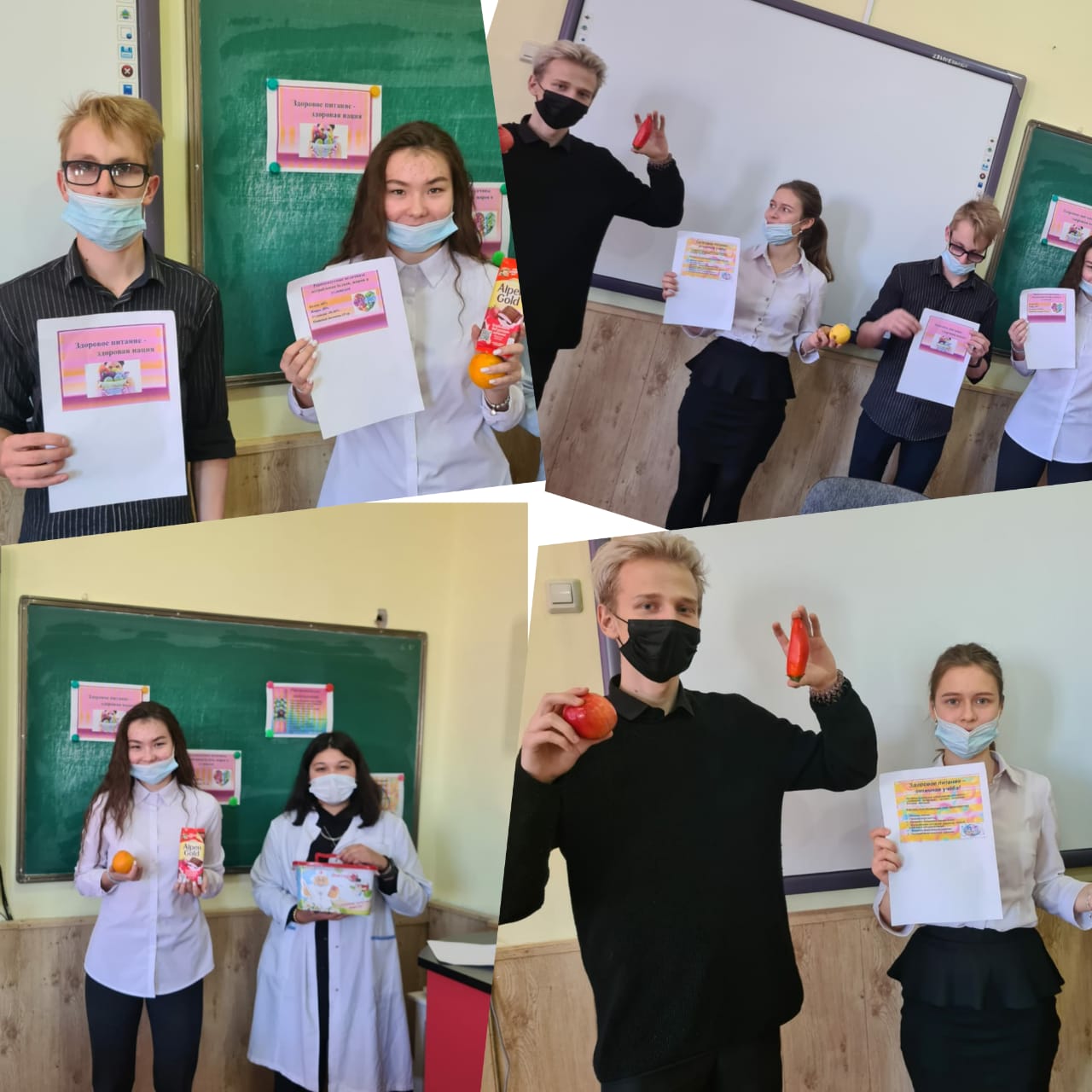 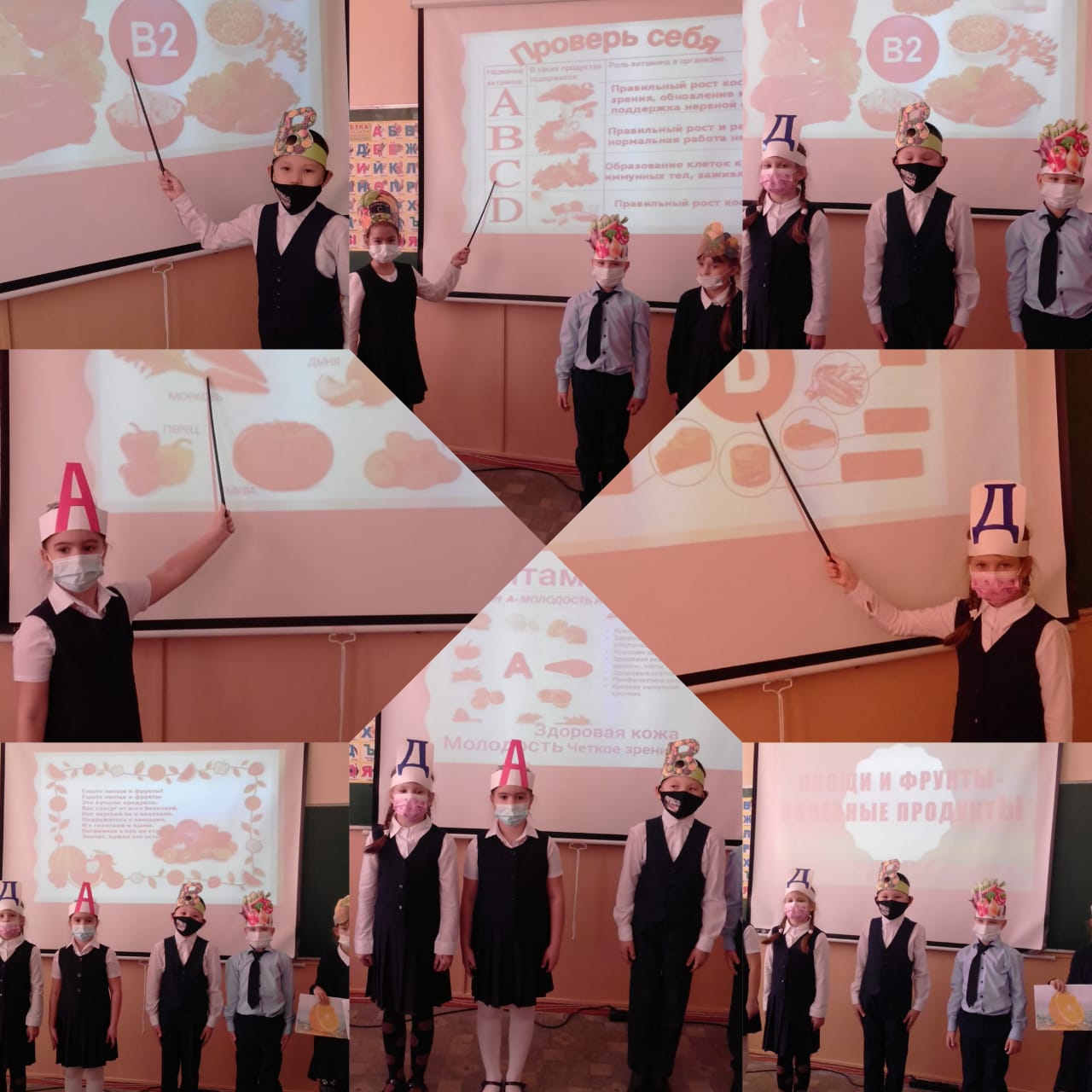 